510410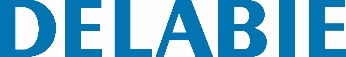 Szerokie, składane siedzisko natryskowe z podporą ALUNr: 510410 Opis do specyfikacjiSkładane siedzisko natryskowe ALU z podporą dla osób niepełnosprawnych. Model szeroki. Konstrukcja z rury białe aluminium Ø25 x 2 mm. Niewidoczne mocowania. Składana podpora prowadzona ruchomym ramieniem. Regulacja wysokości podpory do 8 mm. Szerokie listwy z plastiku są wygodne i ułatwiają czyszczenie. Ergonomiczne i antypoślizgowe podparcia boczne. Wysokość siedzenia: 480 mm. Testowane na ponad 200 kg. Zalecana maksymalna waga użytkownika: 135 kg. Wymiary po złożeniu: 82 x 565 mm. Wymiary: 430 x 465 x 480 mm. 